                         
 
Date: Tuesday, December 2, 2014, 7PM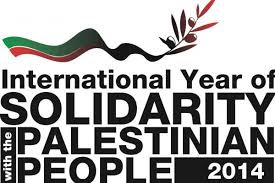 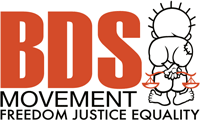 Place: SFU Downtown Harbour Centre, Labatt Hall515 W. Hastings, VancouverAdmission by donation (suggested $5-10)Brian Avery, U.S. social justice activist shot by Israeli forces in 2003, will talk about his experiences. Cindy and Craig Corrie, the parents of the late Rachel Corrie, the American student brutally killed by an Israeli military bulldozer, will also be speaking.Vancouver Premiere of Palestinian Film – Resistance RecipesJoin us to mark the International Day (and Year) of Solidarity with the PalestiniansCommemorate Palestinian Steadfastness (Sumoud)Support the Global Boycott, Divestment and Sanctions BDS MovementOrganized by Canada Palestine AssociationSponsors: Rachel Corrie Foundation and Youth for PalestineEmail: info@cpavancouver.org